                                                                         بسمه تعالی                                                               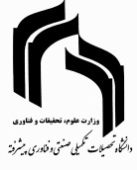                                                      فرم مشخصات مقالات مستخرج از رساله دانشجویان دکتری  نام و نام خانوادگی دانشجو ..................................   شماره دانشجویی ......................................... رشته/گرایش .................................... نام دانشکده ...........................................................   نام استاد/ اساتید راهنما ..................................   عنوان پایان نامه ...................................................................................................................................................................................................        دبیرخانه ترفیع                                          استاد راهنمای اول                                            مدیر گروه  مقالات فوق در شورای دانشکده مورخ ............................ مطرح و جهت دفاع نهایی از رساله تایید گردید.                                                                                                                                    رئیس دانشکده